STUDENT SERVICES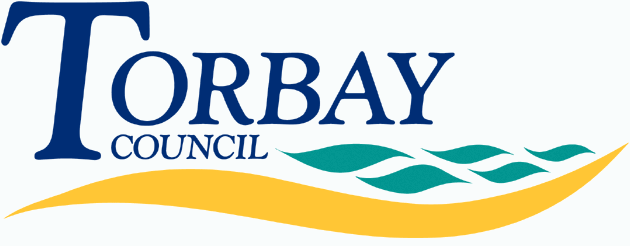 Children starting in reception at primary school in September 2019 (on time applications)Below are the admissions criteria (in descending order of priority) together with the number of places offered under each criterion:Last place offeredWatcombe Primary SchoolAdmission number: 30Total number of preferences for places64First preferences considered39First preferences offered (percentage offered)29 (74%)Second preferences considered10Second preferences offered (percentage offered)0 (0%)Third preferences considered 15Third preferences offered (percentage offered)1 (7%)CriterionNumber of places offeredChildren who have an Education, Health and Care Plan that names the school.0Looked after children or children who were previously looked after but immediately after being looked after became subject to an adoption, child arrangements or special guardianship order.  0Children who will have a sibling attending the school at the time of application.  18Other children for whom an application for the school has been received.12TOTAL30Children allocated to the closest school to the home address with a place available because the preferred school(s) cannot be offered.0TOTAL CHILDREN OFFERED A PLACE30CriterionDistance from school (if used as tie-break)Other children for whom an application for the school has been received.0.417 milesNumber of places still available on National Offer Day0